Učivo pro 7.tříduČeský jazykUčebniceStr. 128 cv. 2a-cČítankaPřečtěte si str. 101-111Procvičujte souhláskové skupiny  na www.umimecesky.cz                          www.fraus.cz                                                www.ucebnice–online.cz     - nutno se zdarma zaregistrovat                                                www.onlinecviceni.cz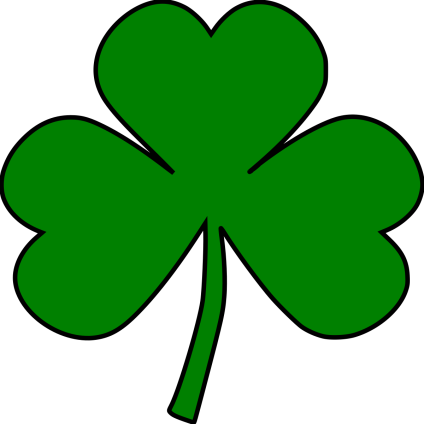 Happy St. Patrick’s DayAngličtinaVztažná zájmena (kdo, co, jaký, který, čí)who/that  - pro osobyGeorge is the one who/that does the shopping. - George je ten, kdo nakupuje.which/that – pro zvířata a věciSkiing is the sport which/that he likes most. – Lyžování je sport, který má nejraději.whose – přivlastňovací (čí, jehož, jíž, jichž)Peter, whose mum is our teacher, plays tennis. - Peter, jehož maminka je naše učitelka, hraje tenis.UčebniceStr. 49 cv. 9: Vyberte správné vztažné zájmeno a věty napište.	cv. 10: Spojte věty jednoduché v souvětí za použití vztažného zájmena.Ex.: A giraffe is an animal which has got a long neck. Žirafa je zvíře, které má dlouhý krk.Pracovní sešitStr. 31 cv. 5: Doplňte do vět vztažná zájmena a věty napište.Procvičujte vztažná zájmena na www.umimeanglicky.czPodívejte se na https://www.youtube.com/watch?v=MqO0O8O8Gmk https://www.youtube.com/watch?v=z0VaOjYX-jc 